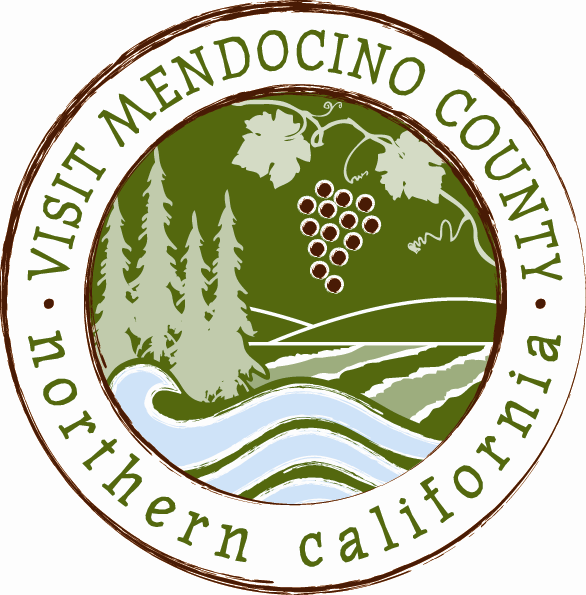 BAY AREA LIFE PROGRAM INFOListed here and also attached please find costs and information about Bay Area LIFE.Single segment Cost: $5,000Full Episode Cost: $30,000Segment airs minimum 1x Sunday 6:30p-7p, then repeats Saturday 4:30-5p.All Production fees included.Segment video and splash page lives at www.abc7news.com in the Bay Area LIFE section.  If you have a chance please go to www.abc7news.com to view all Bay Area LIFE segments and splash pages.Your Bay Area LIFE segment and raw footage will be provided for your use in any additional marketing opportunities.Show sizzle reel:  https://vimeo.com/user38965698/review/159844645/69d53d13d0       Visit Tri-Valley https://vimeo.com/187381337pw: finalfinal